GCU Referral for Overseas Travel 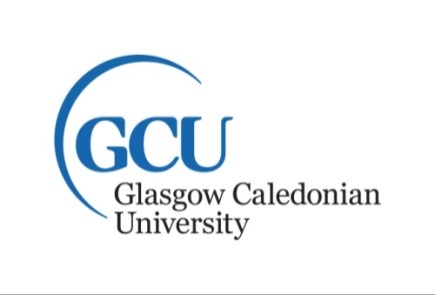 Please email completed form to OHenquiries@gcu.ac.uk Section 1 GeneralPersonal DetailsSection 1 GeneralPersonal DetailsSection 1 GeneralPersonal DetailsSection 1 GeneralPersonal DetailsFull NameJob TitleSchoolDepartmentDOBMale/FemaleAddressPostcodeContact telephone 1Contact telephone 2Email AddressTravel Approver Details (e.g. Head of Department/Line Manager)Travel Approver Details (e.g. Head of Department/Line Manager)Full NameJob TitleContact telephone 1Contact telephone 2Email AddressTravel Approver Details (e.g. Head of Department/Line Manager)For GCU Glasgow staff, please state your appointment preference: 		Face to face		TelephonePlease note, where a telephone consultation is preferred, this may need to be followed up with a face to face appointment, for example, when vaccinations are required.Staff based at GCU London will always be offered a telephone consultation and advised of the arrangements for local vaccinations.Trip DetailsTrip DetailsDate of departureReturn or overall length of tripItinerary and purpose of visitItinerary and purpose of visitCountry to be visited1. 2. 3. Length of stay1. 2. 3. Away from medical help at destination?  If so, how remote?1. 2. 3. Please tick the descriptions that best describe your tripPlease tick the descriptions that best describe your tripPlease tick the descriptions that best describe your tripPlease tick the descriptions that best describe your tripPlease tick the descriptions that best describe your tripPlease tick the descriptions that best describe your tripBusiness < 3 monthsShift WorkAltitude > 3000mBusiness > 3 monthsComputer useGood accommodationRegular travel (international)UrbanBasic accommodationBackpacking/TrekkingRuralPoor communicationTravelling aloneIn a groupWith colleague (s)Section 2 Travel Health AssessmentMedical Information 2.1Section 2 Travel Health AssessmentMedical Information 2.1Do you have any recent or past medial history of note Yes 		 NoThis includes diagnosed conditions such as diabetes, heart or lung conditions, epilepsy or any recent surgery.  If yes, please provide details:This includes diagnosed conditions such as diabetes, heart or lung conditions, epilepsy or any recent surgery.  If yes, please provide details:2.2 2.2 Do you have any muscle, joint or bone problems particularly affecting the neck/shoulder/arm/wrist/hands or legs which will cause difficulty with bending, lifting, sitting or standing for long periods or keyboard work?	 Yes 		 NoIf yes, please provide details:If yes, please provide details:2.3 2.3 Do you suffer from or have a history of anxiety, depression or psychiatric disorder?	 Yes 		 NoIf yes, please provide details:If yes, please provide details:2.42.4Are you on any current or repeat prescriptions?	 Yes 		 NoIf yes, please provide details:If yes, please provide details:2.52.5Have you recently undergone radiotherapy, chemotherapy or steroid treatment in the last 6 months? Yes 		 NoIf yes, please provide details:If yes, please provide details:2.62.6Are you having, or waiting for, treatment or investigations at present? Yes 		 NoIf yes, please provide details:If yes, please provide details:2.72.7Women only: are you pregnant or planning pregnancy or breast feeding? Yes 		 NoIf yes, please provide details:If yes, please provide details:2.82.8Have you ever had a serious reaction to a vaccine?		 Yes 		 NoIf yes, please provide details:If yes, please provide details:2.92.9Does having an injection make you feel faint?	 Yes 		 NoIf yes, please provide details:If yes, please provide details:2.102.10Do you have any allergies eg. eggs, antibiotics, nuts? Yes 		 NoIf yes, please provide details:If yes, please provide details:2.112.11Have you familiarised yourself with the University Travel Insurance arrangements and taken out additional travel insurance where required? Yes 		 NoPlease ensure your insurance company is informed of any medical condition you are suffering from.Please ensure your insurance company is informed of any medical condition you are suffering from.Section 3 Vaccination HistoryHave you ever had any of the following vaccinations/malaria tablets, and if so when?Section 3 Vaccination HistoryHave you ever had any of the following vaccinations/malaria tablets, and if so when?Section 3 Vaccination HistoryHave you ever had any of the following vaccinations/malaria tablets, and if so when?Section 3 Vaccination HistoryHave you ever had any of the following vaccinations/malaria tablets, and if so when?Section 3 Vaccination HistoryHave you ever had any of the following vaccinations/malaria tablets, and if so when?Section 3 Vaccination HistoryHave you ever had any of the following vaccinations/malaria tablets, and if so when?TetanusPolioDiphtheriaTyphoidHepatitis AHepatitis BMeningitisYellow FeverInfluenzaRabiesJap B encephalitisTick borneSection 4 Consents and DeclarationI understand that relevant information regarding my fitness for travel will be passed to the Travel Approver and that my travel health record will be stored confidentially by the University’s Occupational Health Provider.I declare that the information I have provided in this questionnaire is to the best of my knowledge accurate and complete.  I have no reason to think I may be pregnant (females only).  I have received information on the risks and benefits of the recommended vaccines and have had the opportunity to ask questions.  I consent to the recommended vaccines being given.Signature of Employee Travelling: Date: Confidentiality StatementThe University’s Occupational Health Provider treats all medical information as confidential.Details of medical conditions are not disclosed to the company.  However, the University’s Occupational Health Provider will use the disclosed information to assess your fitness for a proposed trip/secondment abroad and to consider whether any specific adjustments may be recommended.  The advice to the company does not, therefore, include any information concerning a diagnosis or treatment you may be receiving.For office use onlyFor office use onlyFor office use onlyFor office use onlyRisks discussedYesNoN/ABite avoidanceFood/water hygieneBlood borne virusesRabiesSchistosomiasisInsurance/accidentsSun protectionDVT avoidanceReporting of any illness whilst abroad or on returnOther (please specify)